	บันทึกข้อความ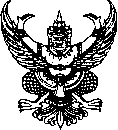 ส่วนราชการ    คณะวิทยาศาสตร์ประยุกต์    ภาควิชาเคมีอุตสาหกรรม     โทร.4802                                       ที่   คอ          /2563	วันที่             กุมภาพันธ์  2563เรื่อง    ขอเปลี่ยนกรรมการคุมสอบเรียน	คณบดีคณะวิทยาศาสตร์ประยุกต์ตามที่ อ.ดร............................. อาจารย์ประจำภาควิชาเคมีอุตสาหกรรม  ได้รับการแต่งตั้งเป็นกรรมการคุมสอบภาคเรียนที่ 2/2562 มีความจำเป็น..........................................................................................จึงขอเปลี่ยนแปลงกรรมการคุมสอบตามรายละเอียดดังนี้ จึงเรียนมาเพื่อโปรดทราบ และดำเนินการต่อไปด้วย จะเป็นพระคุณยิ่ง(อ.ดร.............................)อาจารย์ประจำภาควิชาเคมีอุตสาหกรรม(ผศ.ดร.ปริญญา คงพรม)หัวหน้าภาควิชาเคมีอุตสาหกรรมว/ด/ปเวลาสอบห้องสอบเดิมเปลี่ยนเป็น...../...../.....09.00-12.00 น.78-302อ.ดร.............................อ.ดร................................./...../.....13.00-16.00 น. 72-403อ.ดร.............................อ.ดร................................./...../.....09.00-12.00 น.78-315อ.ดร.............................อ.ดร................................./...../.....13.00-16.00 น.78-216อ.ดร.............................อ.ดร.............................